Zajęcia z zakresu działań kulinarnych – 29.05Przygotowanie potrawy sezonowej – ogórki małosolne Zapraszam Was dzisiaj do przygotowania ogórków małosolnych. Zdjęcia przygotowanego przetworu wysyłajcie na grupę facebook podpinajcie pod moim postem z ogórkami – zadanie obowiązkowe !!! Poniżej znajdziecie recepturę nie jest ona dokładna gdyż wszystko zależy jak dużego użyjecie naczynia do przygotowania przetworu: może to być 1l słoik może też być to kamionka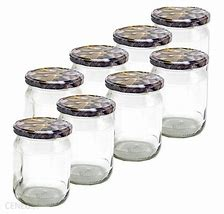 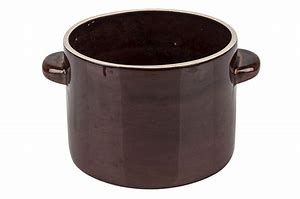 Sposób wykonania:ogórki gruntowe – najlepiej małe i twarde sztukiprzegotowana woda ja daje ciepłą (szybciej ogórki się ukiszą)sól – dwie łyżki na 1,5 l wody3 ząbki czosnku na jeden większy słójMożna użyć mieszanki do ogórków małosolnych wtedy dodajemy 1 łyżkę pomijamy kolejne podpunkty lub zamiast mieszanki dodajemy:kilka cm korzenia chrzanupęczek kopruPrzygotowanie ogórkówOgórki dokładnie umyj, usuń szypułki, a następnie ułóż dość ciasno w słoju. Pomiędzy ogórkami staraj się umieścić koper, ząbki czosnku, pokrojony w podłużne paseczki chrzanu lub po prostu zasyp 1 łyżką przyprawy do ogórków.Całą sól rozpuść w wodzie i zalej nią zawartość słoika tak, aby nic nie wystawało ponad powierzchnię wody. Słoik nakryj małym talerzykiem.Tak przygotowane ogórki odstaw w miejsce, gdzie nie będą wystawione bezpośrednio na słońce. Po dwóch – trzech dniach woda powinna zmętnieć, a ogórki nabiorą bardziej żółtawego koloru. Po trzech dniach powinny być idealne, ale warto spróbować kawałek już po 48 godzinach od ich nastawienia.Ogórki małosolne z dnia na dzień będą coraz bardziej ukiszone.Smacznego !!!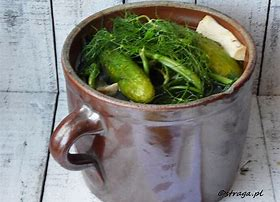 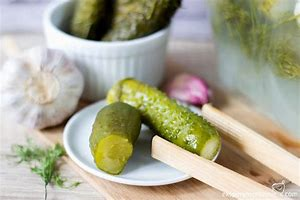 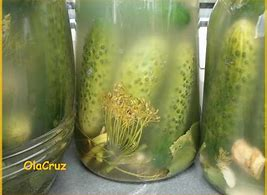 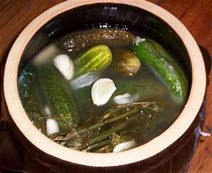 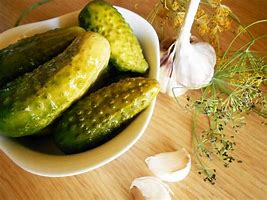 